  Website: www.babybabybaby.com.au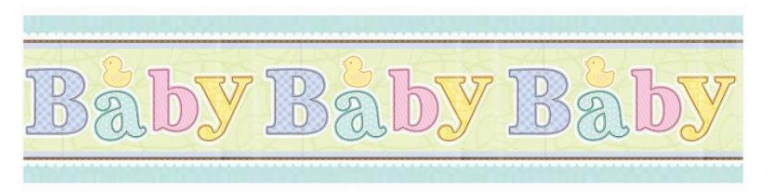   Email: info@babybabybaby.com.au  Ph: 0411 076 076  Fax: 03 9682 8419
  Address: PO Box 1151  South Melbourne. 3207 VicBartercard Order formPlease complete all sections and fax or email to us for processingCOMMENTS:____________________________________________________________________________________________________________________________________________________________________________________________________________________________QTYItem NumberColorSizeSub TotalTotalShipping$20.00Gift Wrapping  $4.95 per item $Other$Total$Gift WrappingColor  PreferenceItem #Item #Item #Bartercard Details:Shipping  DetailsName:Name:Number:   _  _  _  _  / _  _  _  _  / _  _  _  _  /  _  _  _  _ Address:Exp: Postcode:                       State:Email:Ph: